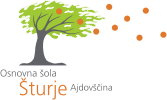 OŠ Šturje Ajdovščina
Bevkova 22
5270 AjdovščinaOBJEKT:OSNOVNA ŠOLA ŠTURJE – PRIZIDEKPRILOGE K POPISU OPREME Ajdovščina, april 2016PRILOGA 1ŠOLSKE OMAREIzgled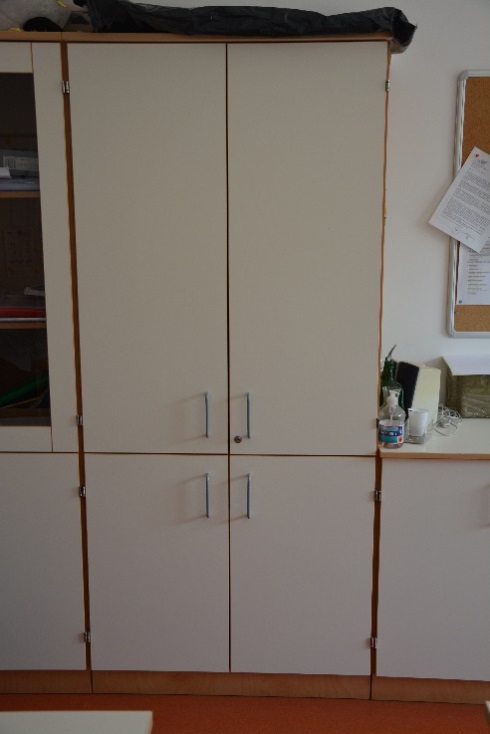 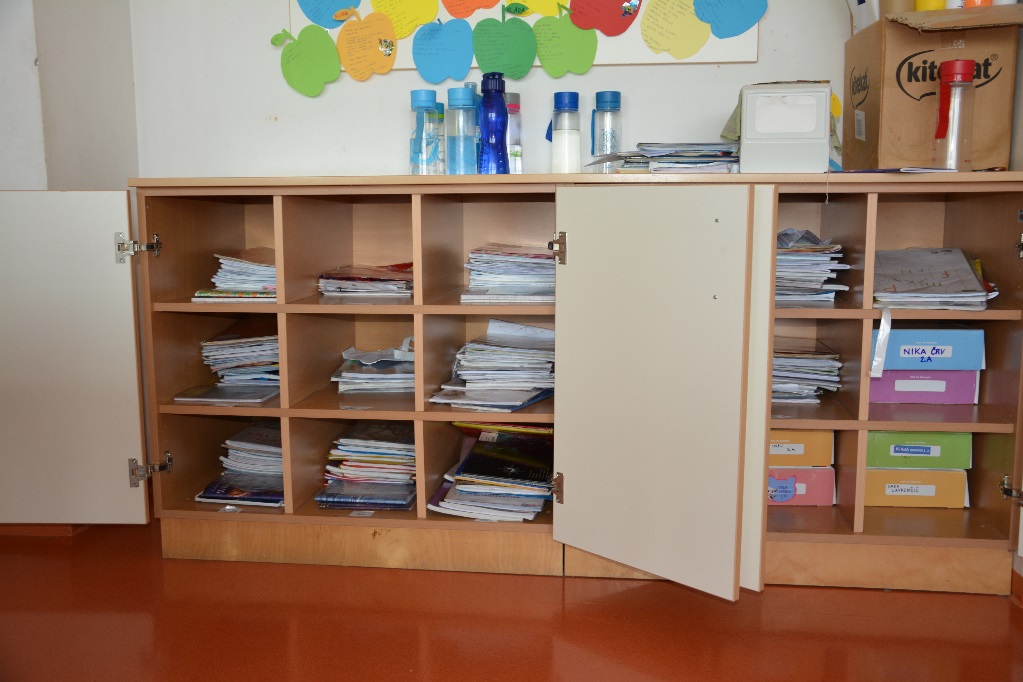 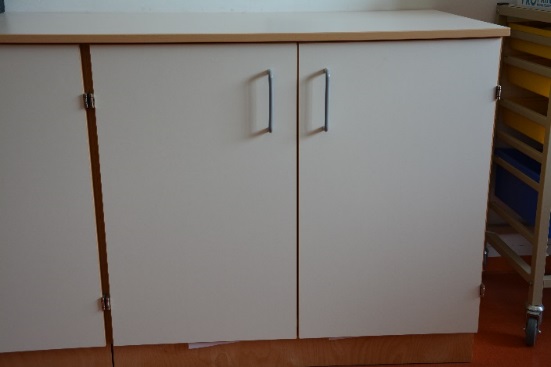 Tehnični opisOmare morajo biti na podnožju iz vodoodporne vezane plošče. Ostali elementi so izdelani iz obojestransko oplemenitene iverne plošče z melaminsko folijo, debelina 18 mm. Korpus je v dekorju parjene bukve , vrata pa v barvi magnolije. Vsi robovi so obrobljeni z ABS robom, vrata debeline 2 mm, ostalo 1 mm.  Tečaji morajo omogočiti 270° odpiranje vrat.  Ročaji so PVC dolžine 132 mm, v sivi barvi. Pokrivne plošče nizkih omar so izdelane iz iverice debeline 18 mm, obojestransko oplemenitene z ultrapasom debeline min. 0,8 mm in imajo rob v ABS-u 2mm.
Dimenizije in izvedba omar je navedena v popisu.PRILOGA 2MIZE IN STOLI – KOVINSKA IZVEDBAIzgled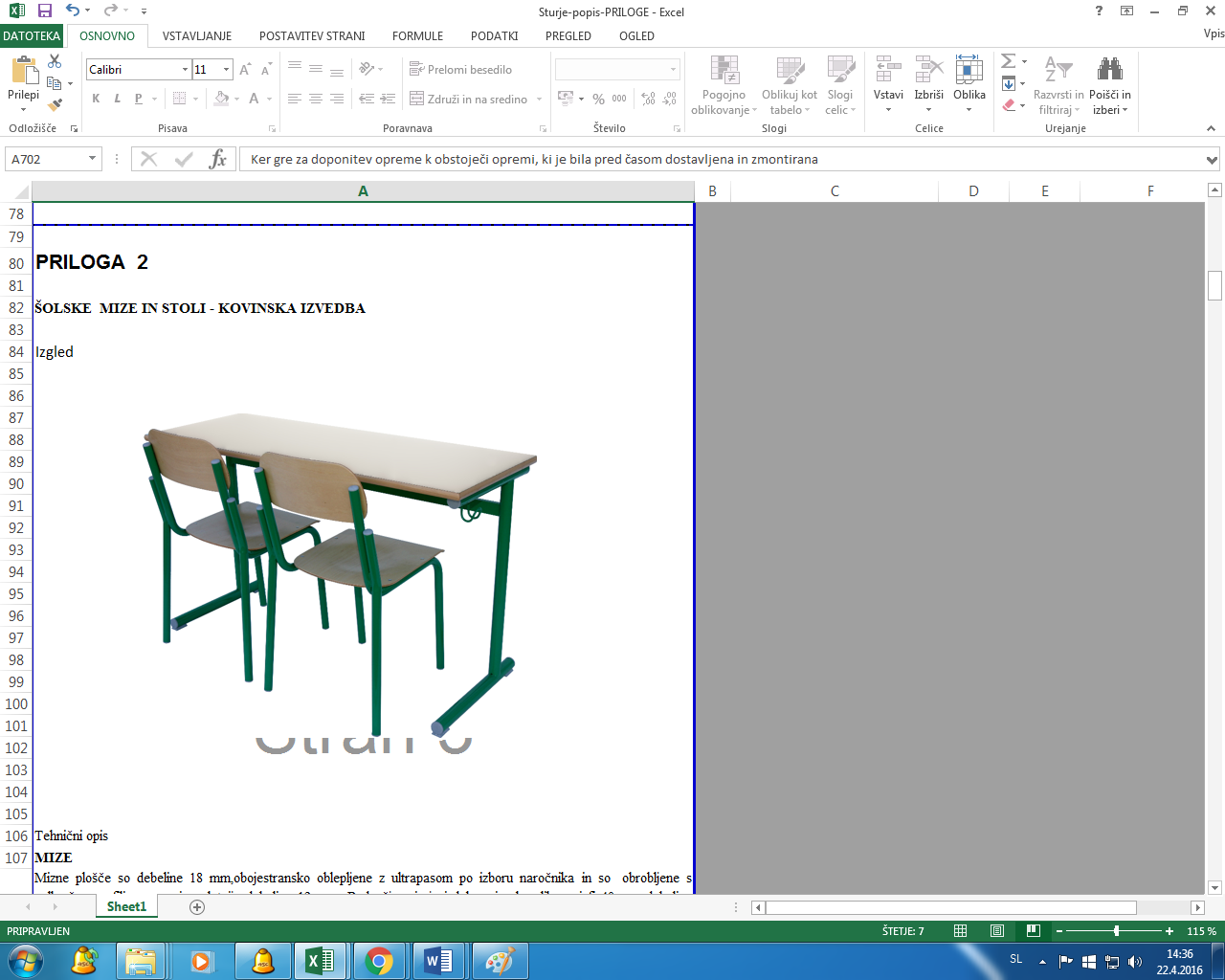 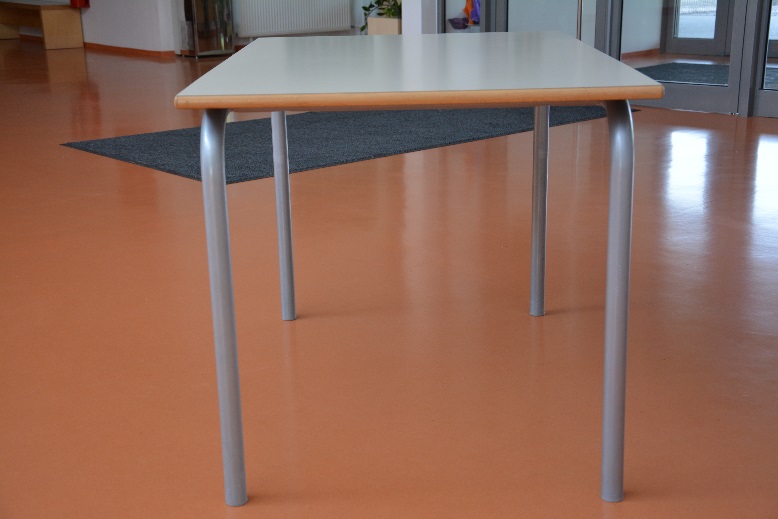 Tehnični opisŠOLSKE MIZEMizne plošče so debeline 18 mm, obojestransko oblepljene z ultrapasom v barvi magnolije in so obrobljene s polkrožno profilirano masivno letvijo debeline 12 mm. Podnožje miz je izdelano iz okroglih cevi fi 40 mm debelina stene 2 mm (barva siva - srebrna). Vsaka miza ima kljukico za obešanje nahrbtnika. Mize morajo biti narejene v skladu z normativi: EN 1729-1 funkcionalne dimenzije, EN 1729-2 varnostne zahteve.JEDILNIŠKE MIZEIzvedba mizne plošče je kot pri šolski mizi. Podnožje je na 4 kovinskih okroglih nogah fi 40 mm.STOLI Stoli so na kovinskem podnožju iz okroglih cevi fi 28 mm, debelina stene 2 mm (barva siva - srebrna). In so nakladalni. Sedalo in naslon sta iz vezane plošče, anatomsko oblikovana. Stoli morajo bisti narejene v skladu z normativi: EN 1729-1 funkcionalne dimenzije, EN 1729-2 varnostne zahteve-stabilnost.Dimenizije so navedene v popisu.PRILOGA 3ŠOLSKE MIZE IN STOLI – LESENA IZVEDBA ZA 1. RAZREDIzgled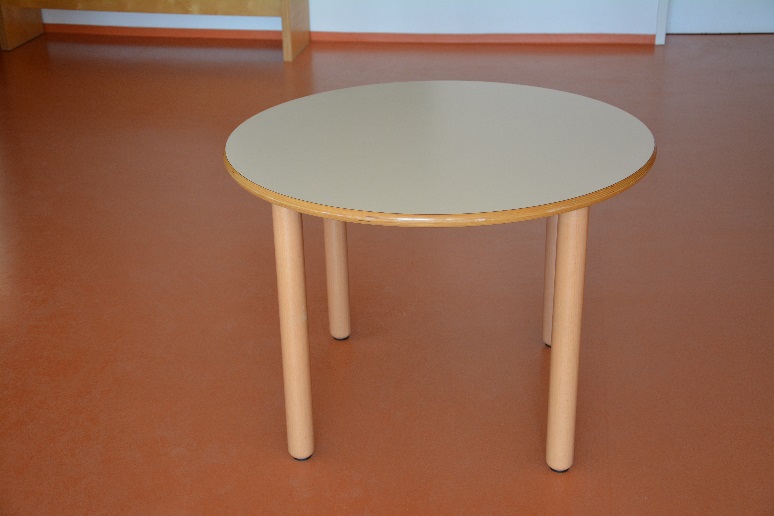 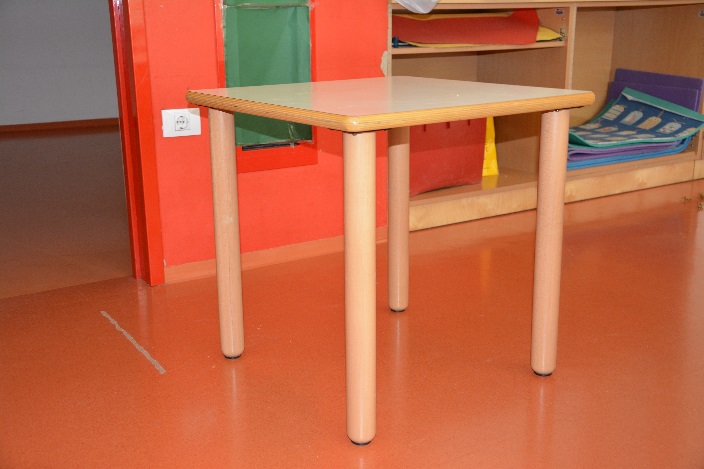 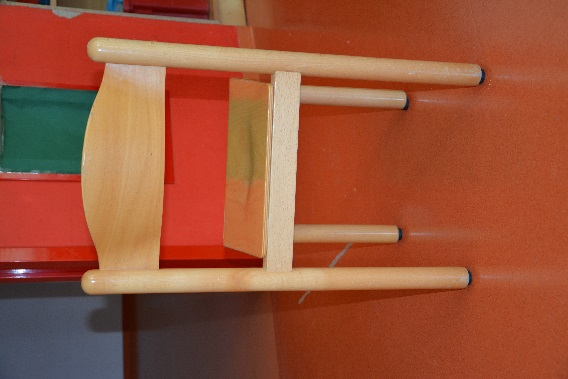 Tehnični opisMIZEMizne plošče morajo biti narejene iz vezane plošče debeline 24 mm,obojestransko oblepljene z ultrapasom barva magnolija. Noge miz morajo biti okrogle fi 55 iz masivne lakirane bukovine s PVC čepi, ki preprečuje drsenje in ropot. Noge morajo biti v mizno ploščo pritrjene s PVC prirobnico ( brez nosilnega venca), tako da je omogočen lažji dostop pod mizo. Mize morajo biti narejene skladno z normativi: EN 1729-1 funkcionalne dimenzije, EN 1729-2 varnostne zahteve-stabilnost. 

Dimenzije in oblike miz so navedene v popisuSTOLIStoli so nakladalni, leseni. Prednje in zadnje noge so iz okroglih lesenih elementov. Zadnje noge se nadaljujejo kot nosilci hrbtnega naslona. Noge imajo PVC čepe ki preprečujejo drsenje in ropot. Sedalo in naslon sta iz vezane plošče. Višine stolov so navedene v popisu. Stoli morajo biti narejeni skladno  z normativi: EN 1729-1 funkcionalne dimenzije, EN 1729-2 varnostne zahteve-stabilnost.

Dimenzije so navedene v popisu.PRILOGA 4GARDEROBE 1. RAZRED
Izgled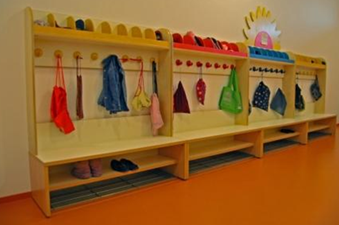 Tehnični opisGarderobe odprtega tipa s klopco in polico za čevlje. Spodnji del je izdelan iz iverice debeline 25 mm. opremenitene z melaminsko folijo in zaključene z ABS robovi 2 mm. Bočni stranici nadgradnje sta izdelani iz lakirane vezane plošče debeline 18mm, horizontalni elementi pa iz iverice debeline 18 mm, oplemenitene z melaminsko folijo in z robom ABS 2 mm. Vložek s prekati (na zgornji polici) je demontažen in moraj biti iz lužene in lakirane  vezane plošče debeline 15 mm. Garderobe imajo podstavek za čevlje iz inox pločevin, ki je sestavljen iz korita in rebrastega vložka. Obešala so PVC v različnih barvah.Dimenzije so navedene v popisu.PRILOGA 5GARDEROBNE OMARE ZA 4. IN 5. RAZREDIzgled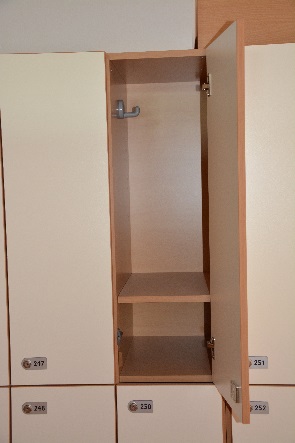 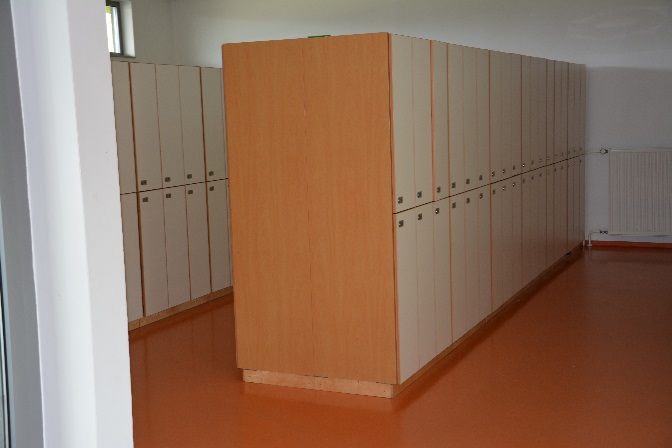 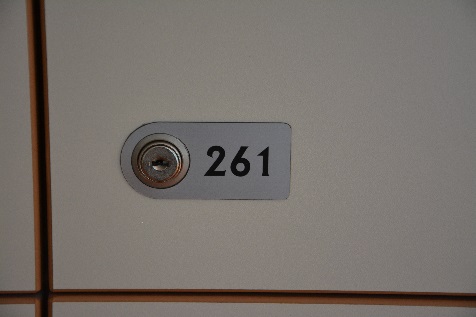 Tehnični opisOmare so na kovinskih nogicah H8cm z dodanim coklom iz lakirane vezane plošče. Ostali elementi so izdelani iz obojestransko oplemenitene iverne plošče z melaminsko folijo, debelina 18 mm. Korpus je v dekorju parjene bukve, vrata pa v barvi magnolije. Vsi robovi so obrobljeni z ABS robom, vrata debeline 2 mm, ostalo 1 mm.  Vsaka vrata so opremljena z oznakami – zaporednimi števili ( barva – dogovor z naročnikom) in sistemsko ključavnico. Vrata so opremljena s sistemom za mehko zapiranje. V notranjosti vsake omarice je PVC obešalo in ena polica.Dimenizije so navedene v popisu.PRILOGA 6TABLEIzgled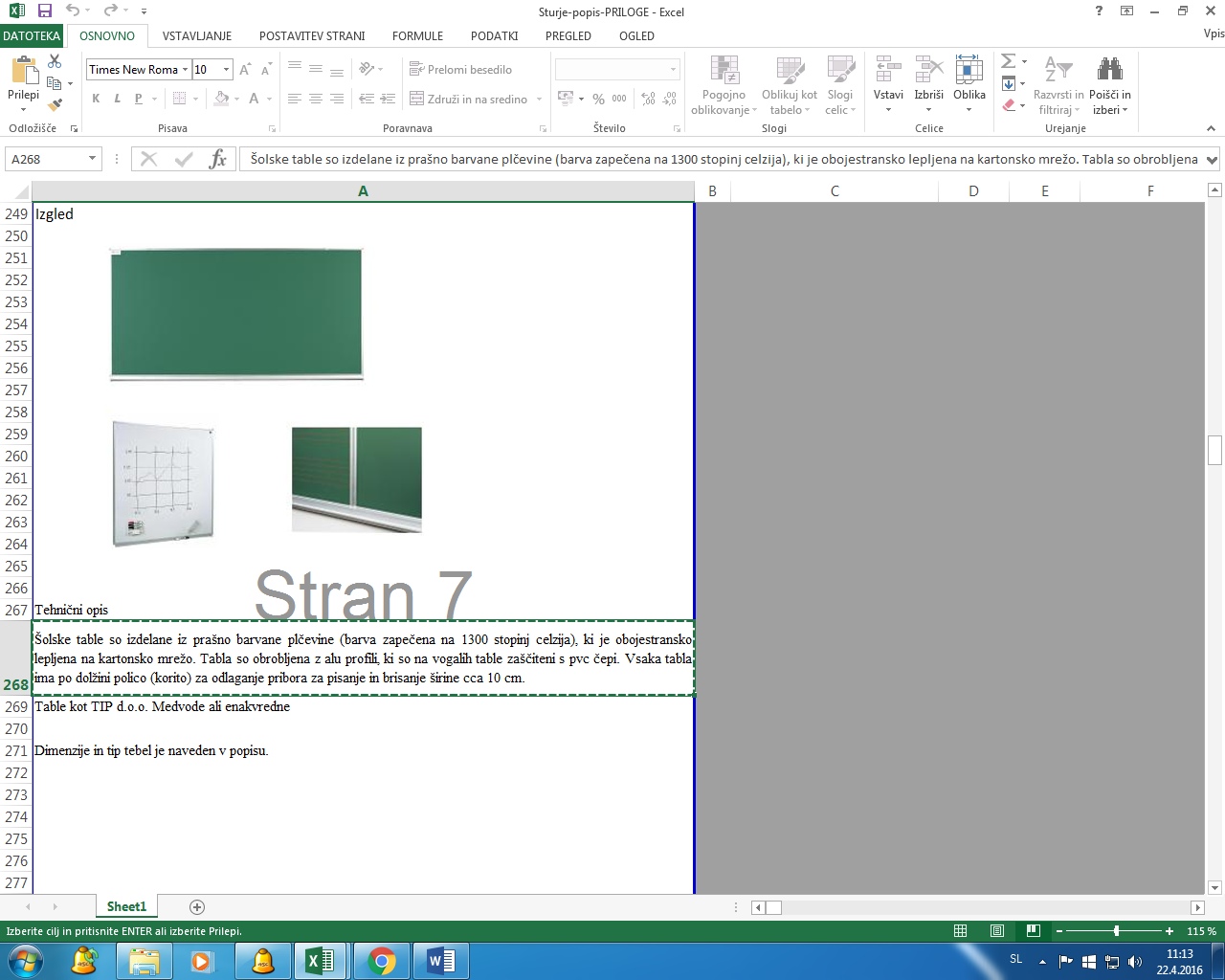 Tehnični opisŠolske table so izdelane iz prašno barvane pločevine (barva zapečena na 1300 stopinj celzija), ki je obojestransko lepljena na kartonsko mrežo. Tabla jo obrobljena z alu profili, ki so na vogalih table zaščiteni s PVC čepi. Vsaka tabla ima po dolžini polico (korito) za odlaganje pribora za pisanje in brisanje širine cca 10 cm.Dimenizije in vrsta table so navedene v popisu.PRILOGA 7KATEDER ZA UČITELJAIzgled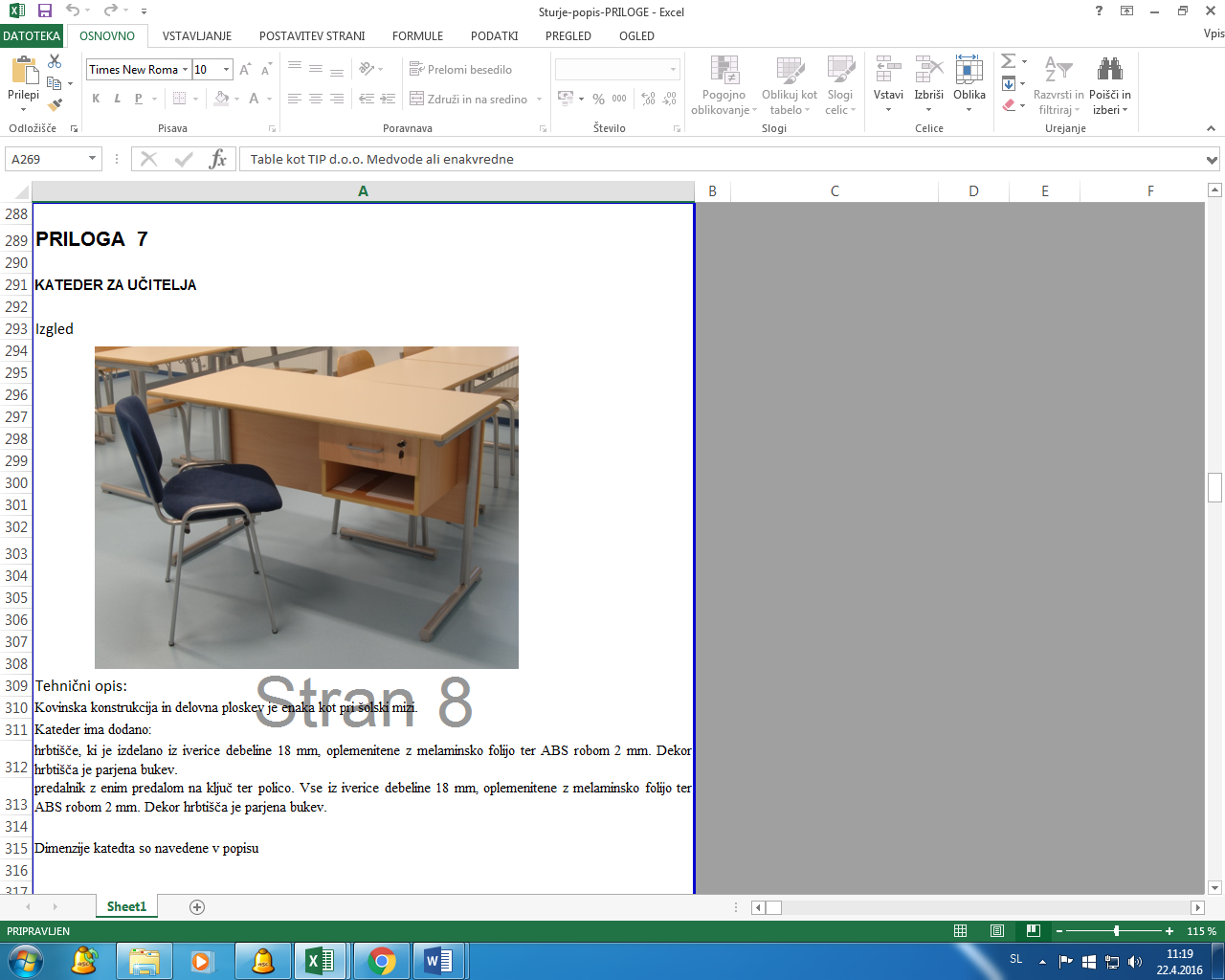 Tehnični opisKovinska konstrukcija in delovna ploskev je enaka kot pri šolski mizi v barvi magnolije. 
Kateder ima dodano: hrbtišče, ki je izdelano iz iverice debeline 18 mm, oplemenitene z melaminsko folijo ter ABS robom 2 mm. Dekor hrbtišča je parjena bukev.predalnik z enim predalom na ključ ter polico. Vse je iz iverice debeline 18 mm, oplemenitene z melaminsko folijo ter ABS robom 2 mm. Dimenizije so navedene v popisu.PRILOGA 8MIZA PISALNA IN PREDALNIKIzgled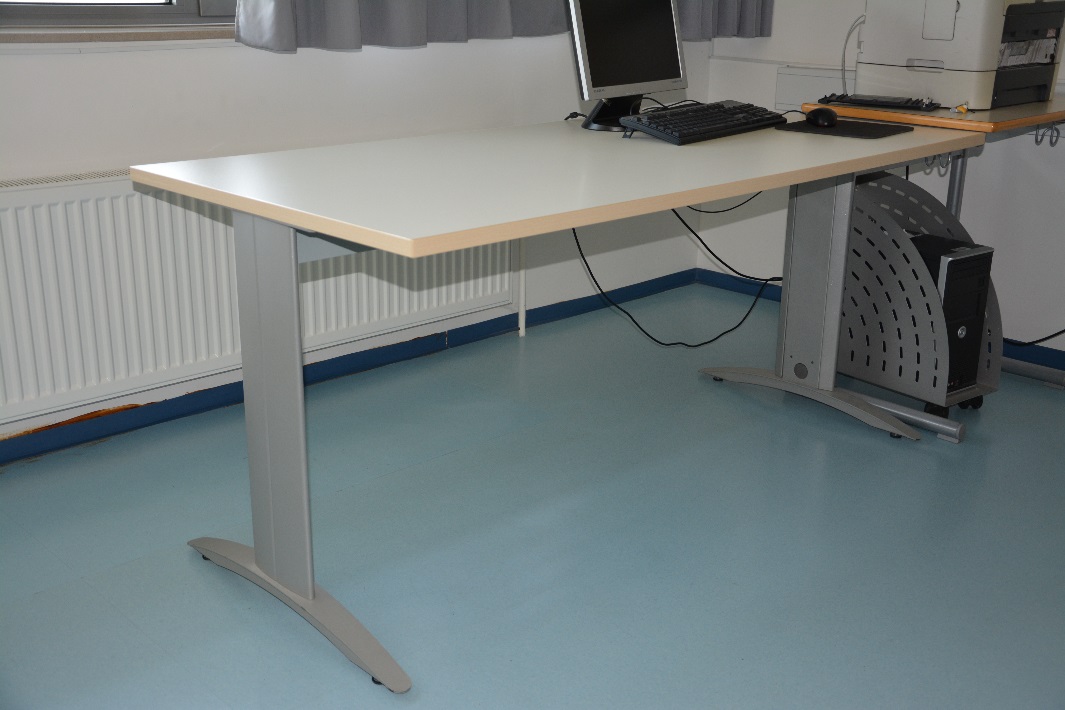 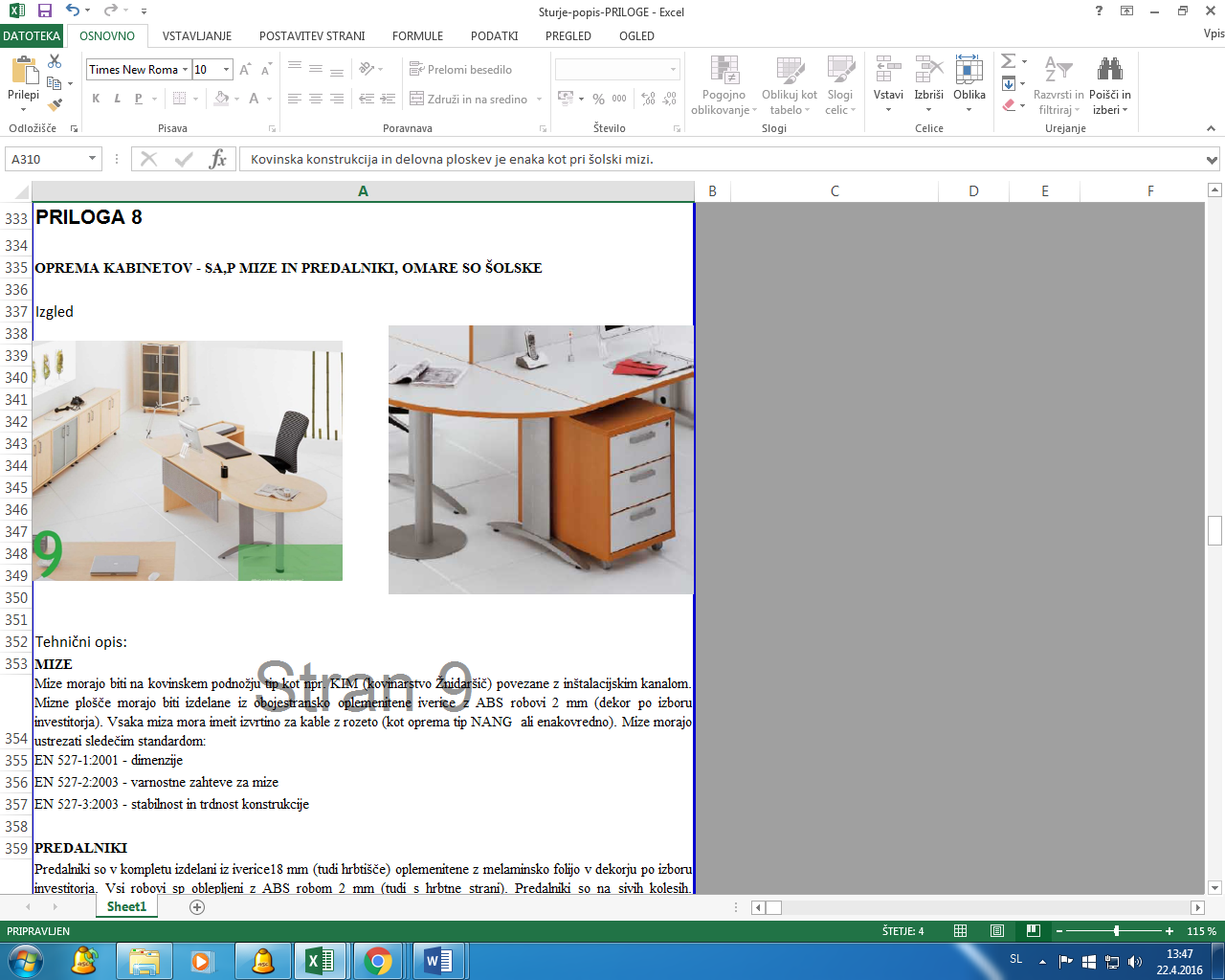 Tehnični opisMIZEMize morajo biti na kovinskem podnožju povezane z inštalacijskim kanalom. Mizna plošče morajo biti izdelane iz obojestransko oplemenitene iverice v barvi magnolije, z ABS robovi 2 mm. 
PREDALNIKIPredalniki so v kompletu izdelani iz iverice18 mm (tudi hrbtišče) oplemenitene z melaminsko folijo, prednja stran predalov v barvi magnolije. Vsi robovi so oblepljeni z ABS robom 2 mm (tudi s hrbtne strani). Predalniki so na sivih kolesih. Predalniki morajo ustrezati sledečim standardom: EN14073-1:2004 – dimenzije, EN 14073-2:2004 – varnostne zahteve za omare, EN 14073-3:2004- stabilnost in trdnost konstrukcije, 
EN 14074:2004-trdnost in trajnost gibljivih delov.Dimenizije so navedene v popisu.PRILOGA 9KOTIČEK KUHINJA Z NAPO IN KORITOMIzgled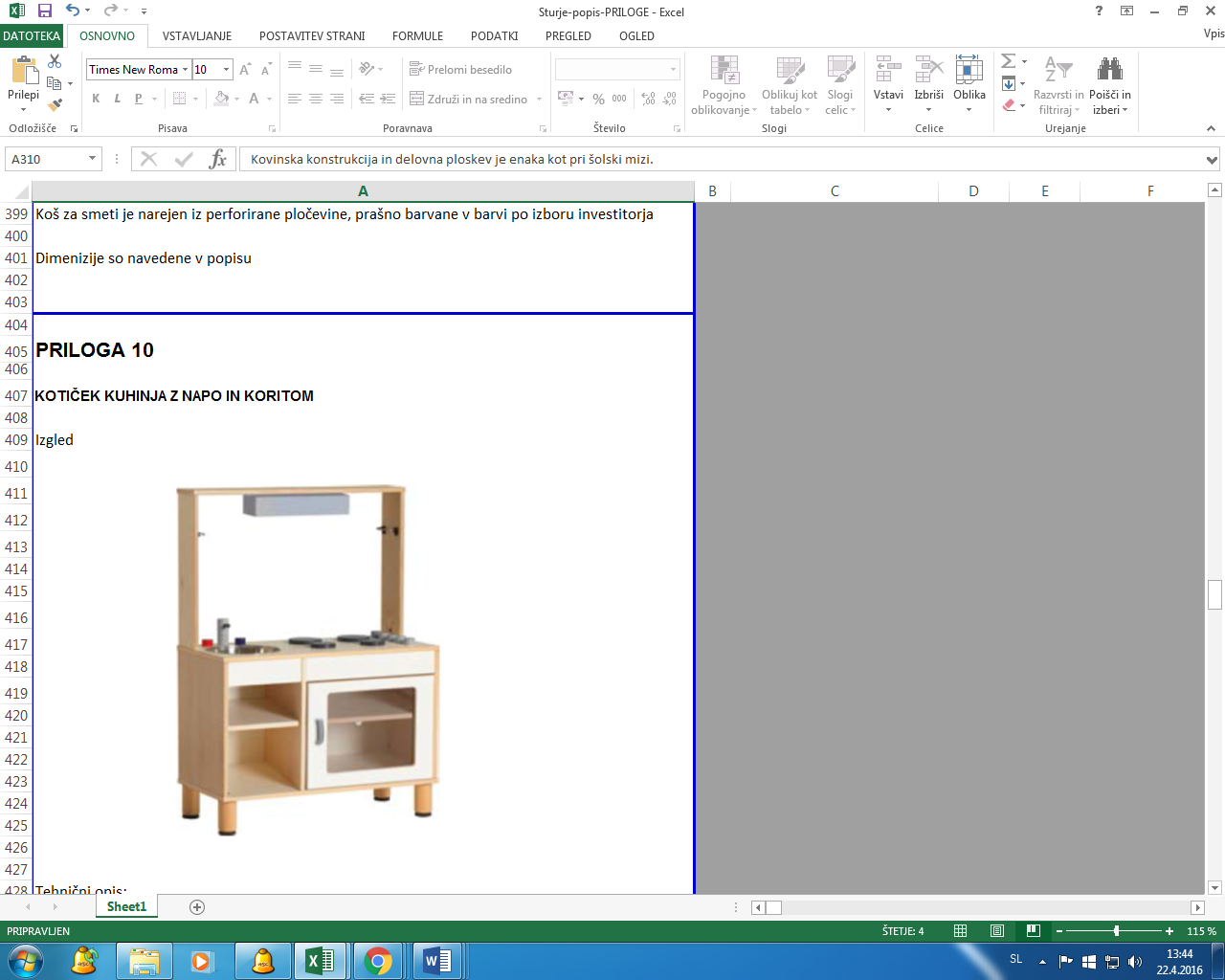 Tehnični opisKotiček kuhinja je izdelan v kombinaciji iverice z melaminsko folijo v dekorju bukev in vezane plošče oplemenitene z ultrapasom. Posoda (korito) za vodo je inox.Dimenizije so navedene v popisu.PRILOGA 10OMARA NA KOLESIH NIZKA S PREKATI ZA PVC PLADNJE DIM 105*41*H70 Izgled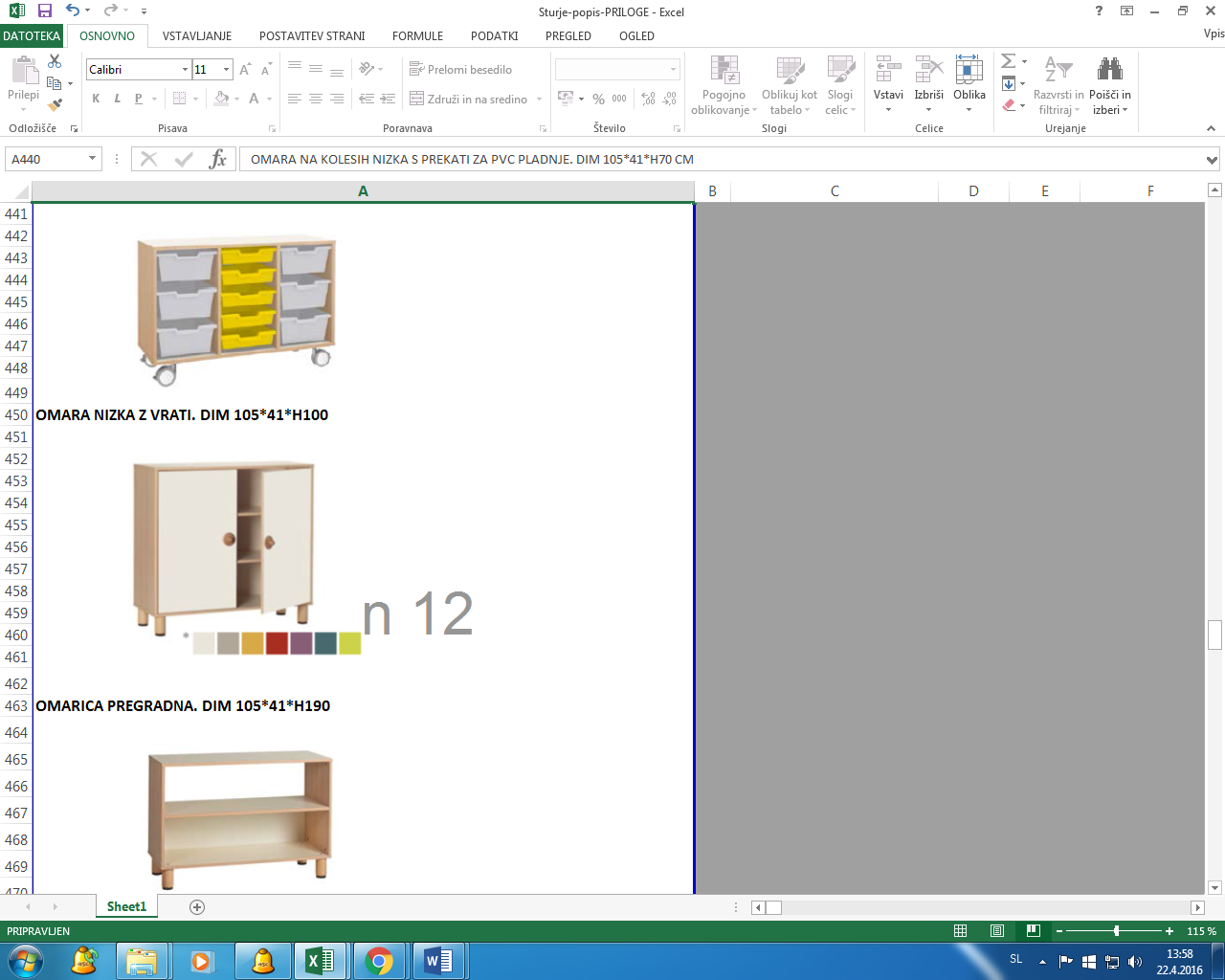                     OMARA NIZKA Z VRATI DIM 105*41*H100                     IzgledOMARICA PREGRADNA DIM 105*41*H70 IzgledTehnični opisOmare so na okroglih nogah debeline fi 66 mm iz lakirane masivne bukovine s PVC regulacijskimi nogami premera 40 mm. Vertikalni elementi korpusov morajo biti izdelani iz obojestransko oplemenitene iverne plošče debeline 18 mm dekor svetla bukovina. Horizontalni elementi omar morajo biti izdelani iz obojestransko oplemenitene iverne plošče barva magnolija, debelina 18 mm. Police morajo biti v omaro vpete tako, da jih otroci ne morejo odstraniti, in imajo možnost regulacije po višini. Vsi robovi (tudi robovi na vratih in hrbtnem delu omar) morajo biti oblepljeni z zaokroženim ABS nalimki, debeline min. 2mm. Vrata omar morajo biti ugrezna (s sprednje strani vidni rob korpusa) in morajo biti izdelane iz iverne plošče debeline 18 mm barva magnolija. Ročaji morajo biti ergonomsko oblikovani iz bukovega lesa. Dimenizije so navedene tudi v popisu.PRILOGA 11STOL TAPECIRAN ZA UČITELJAIzgled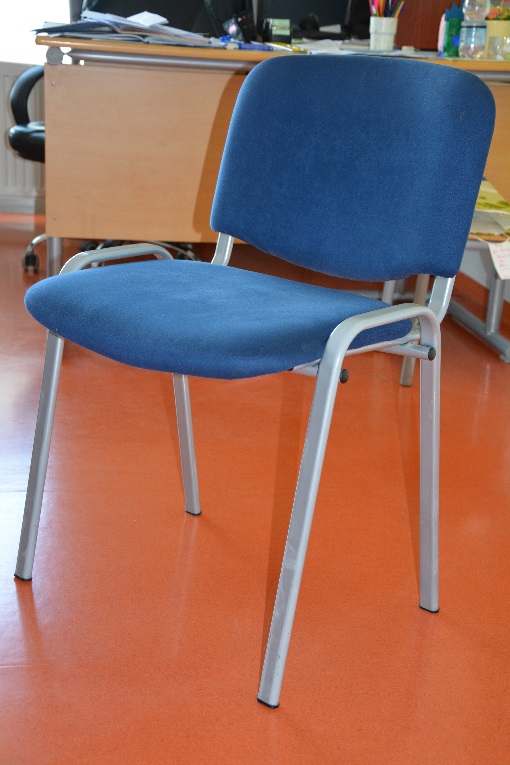 Tehnični opisPodnožje - kovinsko iz ovalnih kromiranih cevi. Sedalo tapecirano, materiale preveriti pri naročniku, odpornost na drgnjenje več kot 50.000 ciklov.Stol mora biti skladen z normativom EN 13761:2002, EN 1022:2005 in EN 1728:2000Dimenizije so navedene v popisu.PRILOGA 12VOZIČEK ZA KNJIGEIzgled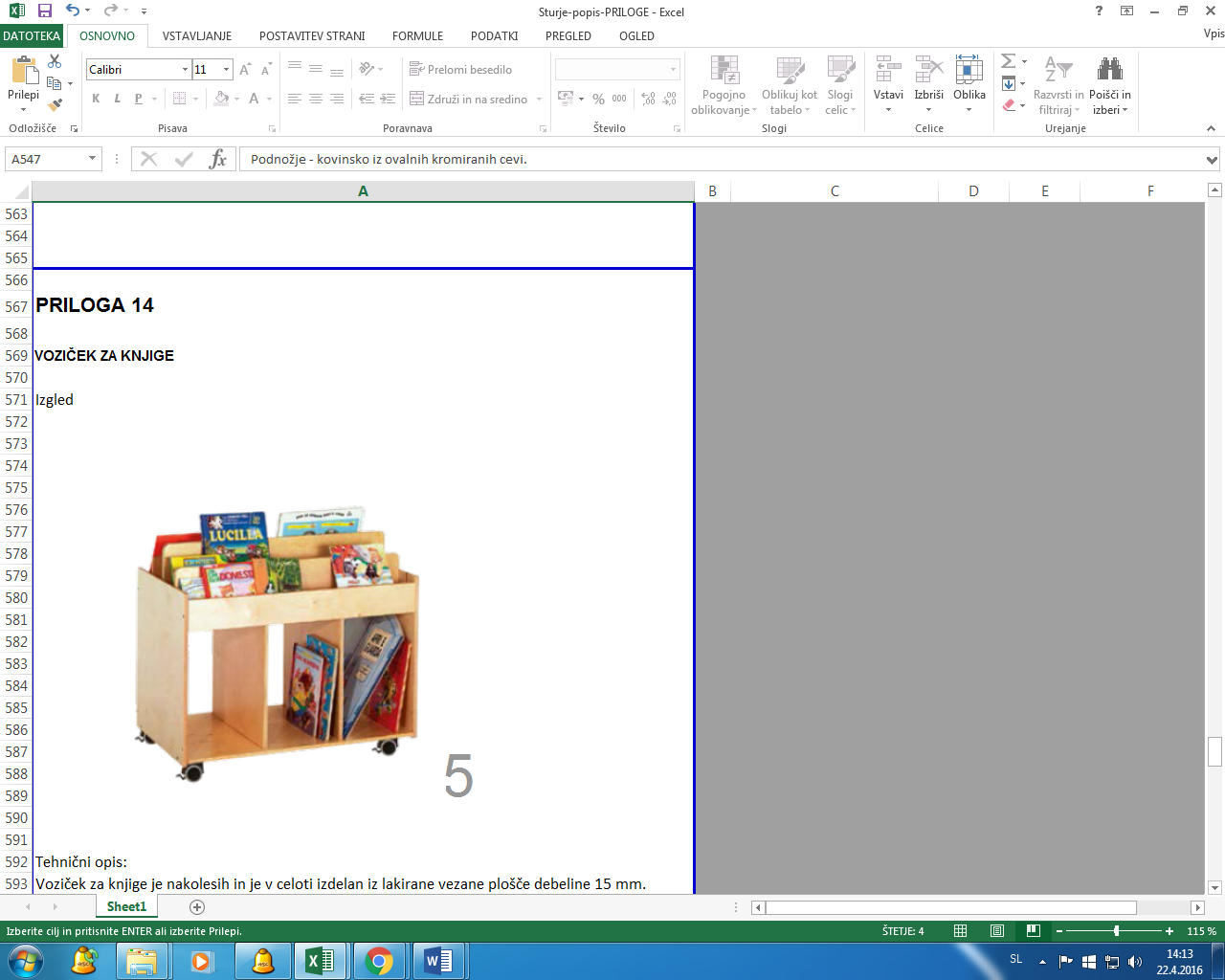 Tehnični opisVoziček za knjige je na kolesih in je v celoti izdelan iz lakirane vezane plošče debeline 15 mm.Dimenizije so navedene v popisu.PRILOGA 13NASTAVEK GLEDALIŠČEIzgled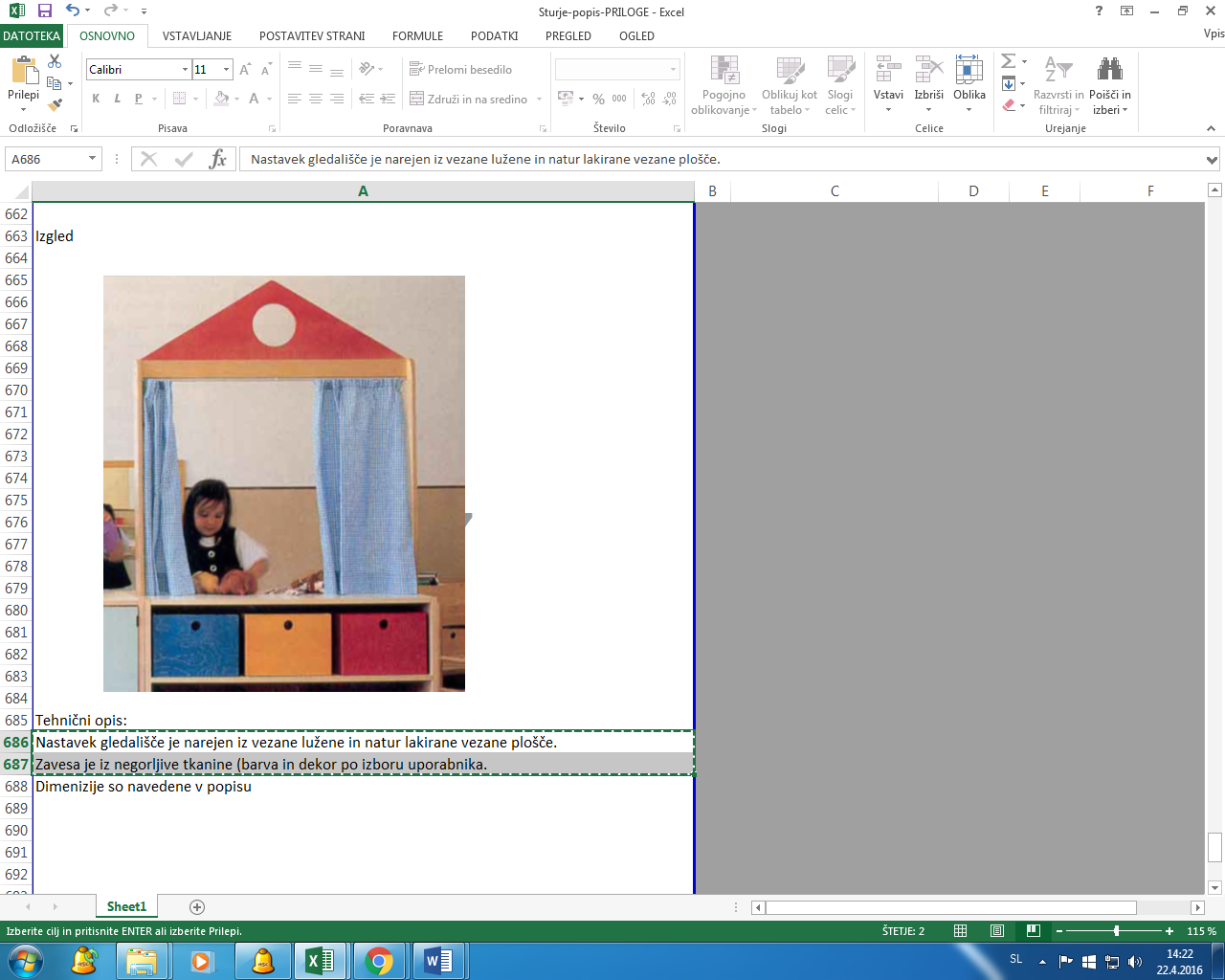 Tehnični opisNastavek gledališče je narejen iz vezane lužene in natur lakirane vezane plošče. Zavesa je iz negorljive tkanine.Dimenizije so navedene v popisu.PRILOGA 14PANO – DVE VRSTIIzgled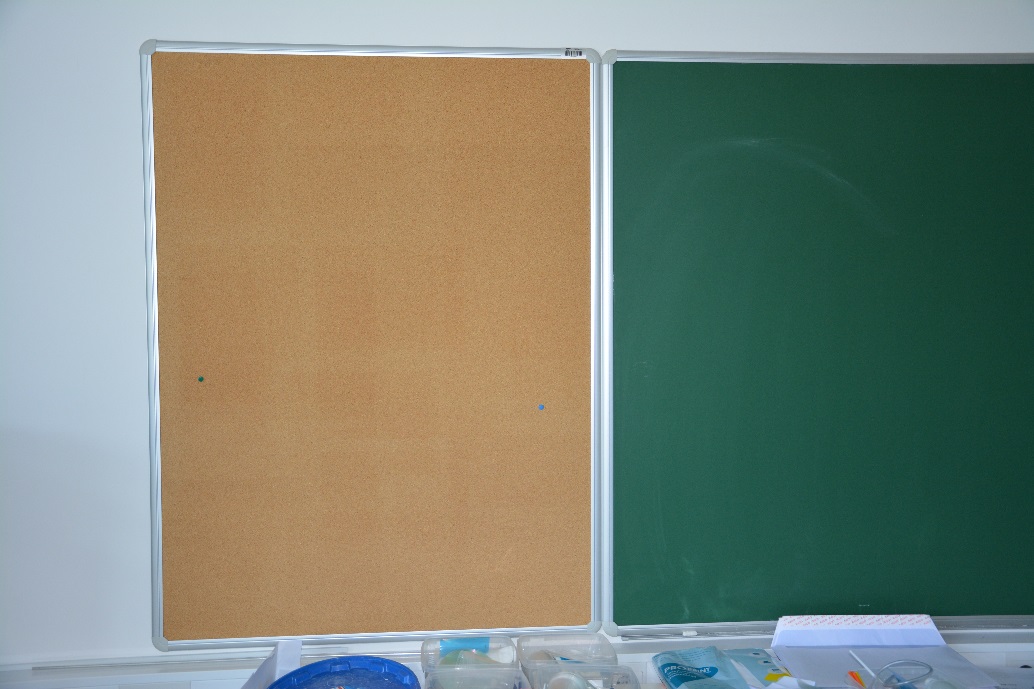 Tehnični opisPANO PLUTAJe v alu okvirju. Pluta je deb min 4 mm.PANO STENSKI Je iz iverice z ultrapasom, rob ABS 2 mm.Dimenizije so navedene v popisu.PRILOGA 15STENSKI GRB SLOVENIJEIzgled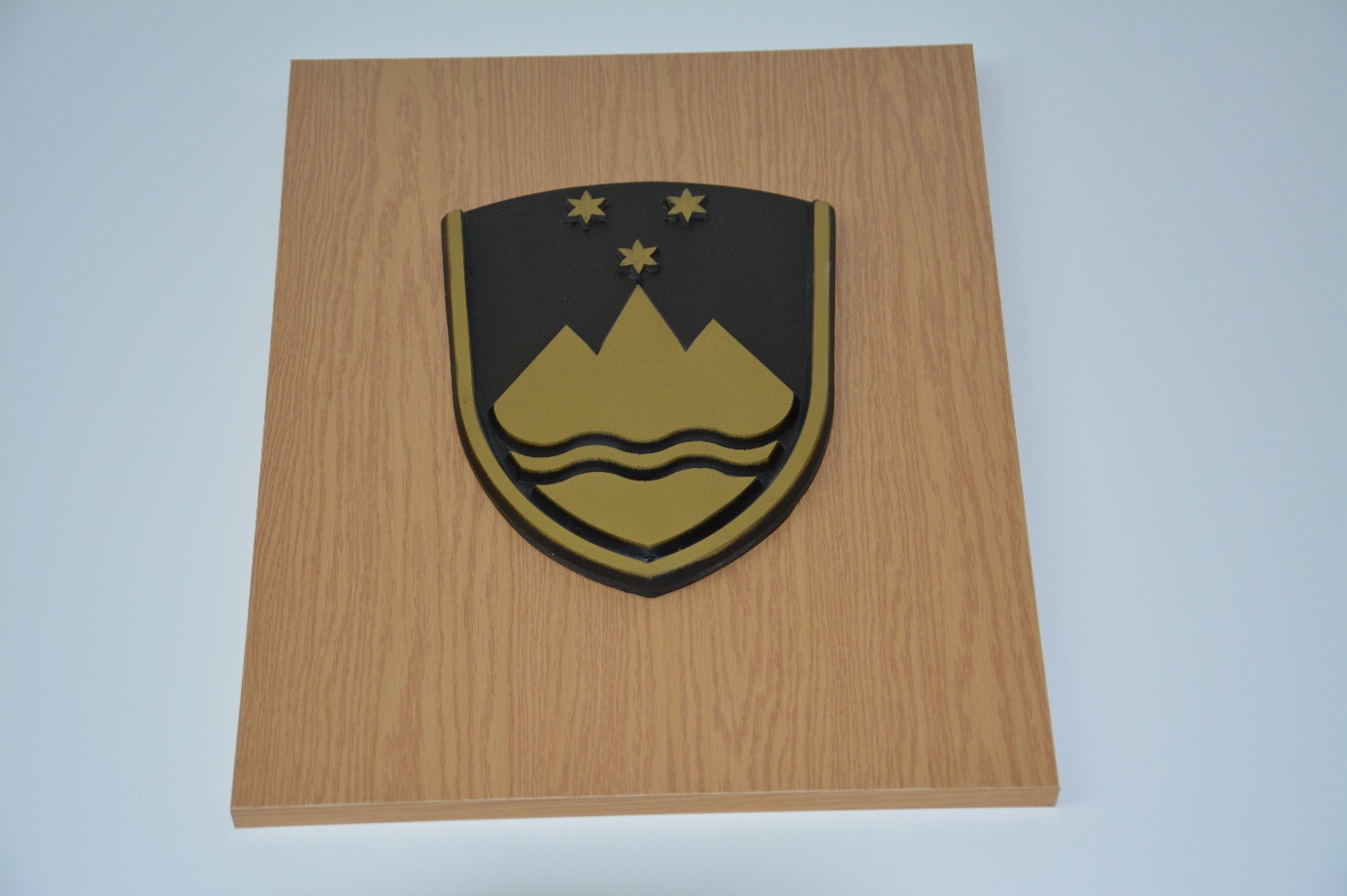 Tehnični opisDimenizije so navedene v popisu.DODATNA NAVODILA IN ZAHTEVE NAROČNIKAKer gre za dopolnitev opreme, morajo ponudniki ponuditi opremo, ki oblikovno in barvno bistveno ne odstopa od obstoječe opreme.Ponudnik mora k ponudbi priložiti kataloge, prospekte ali pa natančno tehnično dokumentacijo, iz katere je jasno razvidno, kakšne izdelke nudi.Za veljavnost ponudbe, mora ponudnik priložiti vse certifikate, ki so navedeni v tehničnih opisih v prilogah k popisu.